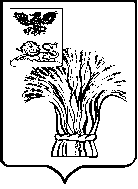 РОВЕНЬСКАЯ ТЕРРИТОРИАЛЬНАЯИЗБИРАТЕЛЬНАЯ КОМИССИЯПОСТАНОВЛЕНИЕ17 января   2024 года                                                                            №  39/260-1   Об образовании группы контроля Ровеньской территориальной избирательной комиссии за использованием ГАС «Выборы» на выборах Президента Российской Федерации  17 марта  20234 года  В соответствии с пунктом 3 статьи 70 Федерального закона от 12 июня 2002 года № 67-ФЗ «Об основных гарантиях избирательных прав и права на участии в референдуме граждан Российской Федерации», частью 3 статьи 85 Избирательного кодекса Белгородской области, в целях осуществления контроля за использованием комплекса систем автоматизации Государственной автоматизированной системы Российской Федерации «Выборы» в ходе подготовки и проведения выборов Президента Российской Федерации, Ровеньская территориальная избирательная комиссия постановляет:1.Образовать группу контроля за использованием  ГАС «Выборы» информационного центра аппарата Избирательной комиссии Белгородской области в следующем составе:Евтухова Анна Викторовна - секретарь Ровеньской территориальной избирательной комиссии  с правом решающего голоса, руководитель группы;Полтавцева Надежда Павловна - член Ровеньской территориальной избирательной комиссии, с правом решающего голоса;Поддубная Людмила Ивановна - член Ровеньской территориальной избирательной комиссии   с правом решающего голоса. 2. Секретарю Ровеньской территориальной избирательной комиссии, А.В.Евтуховой организовать четкую работу членов группы контроля, ведущему специалисту информационного центра аппарата Избирательной комиссии Белгородской области Е.В. Старцевой предварительно провести инструктаж и ознакомление членов группы контроля с информационной техникой системы ГАС «Выборы» и действующим программным обеспечением.3. Разместить настоящее постановление на странице Ровеньской территориальной избирательной комиссии на официальном сайте Избирательной комиссии Белгородской области в информационно-телекоммуникационной сети «Интернет».4. Контроль за выполнением настоящего постановления возложить на председателя Ровеньской территориальной избирательной комиссии 
Е.В.Макарову.Председатель Ровеньской территориальной    избирательной комиссииЕ.В.Макарова            Секретарь Ровеньской территориальной        избирательной комиссии   А.В.Евтухова